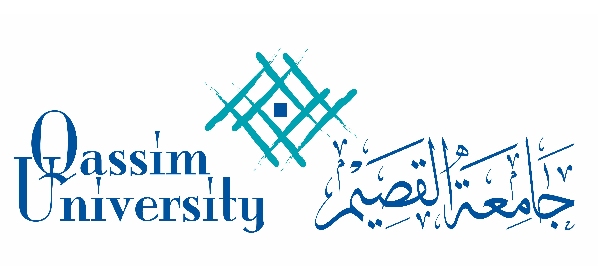 نموذج اقرار تعديلات نهائية على رسالة علميةأقر بأن التعديلات / استكمال أوجه النقص المطلوبة على رسالة:الدكتوراهاسم الطالب / الطالبة : .......................................... الرقم الجامعي القسم العلمي : ...................................................................................الكلية : ............................................................................................قد تم القيام بها على الوجه الأكمل .(المشرف الرئيس) الاسم : ............................... التوقيع : ................ التاريخ:       /     /     14ه(المناقش الاول)   الاسم : ............................... التوقيع : ................ التاريخ:       /     /     14ه(المناقش الثاني)   الاسم : ............................... التوقيع : ................ التاريخ:       /     /     14ه                                                رئيس القسم العلمي                    الاسم:                   التوقيع: